11th INTERNATIONAL BROWN COAL MINING CONGRESS IN BEŁCHATÓW“BROWN COAL – ALTERNATIVE DIRECTIONS OF APPLICATION”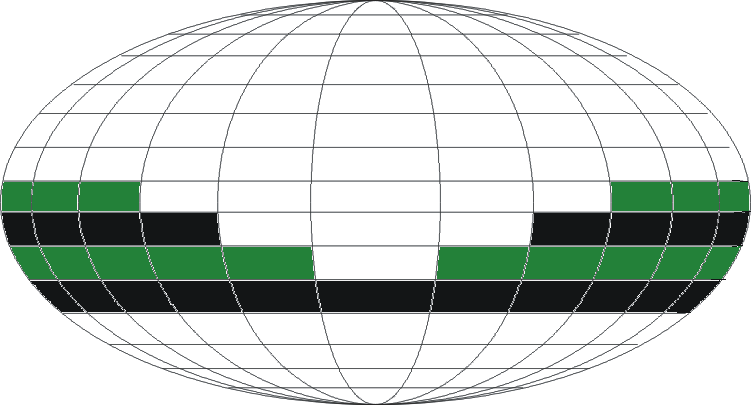 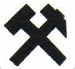 Communication no. 1Organisers:PGE Górnictwo i Energetyka Konwencjonalna S.A.PGE GiEK S.A. Bełchatów Lignite Mine DivisionStowarzyszenie Inżynierów i Techników Górnictwa, Bełchatów Branch Office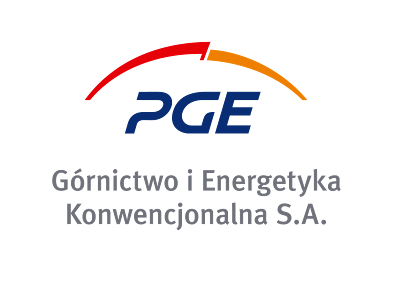 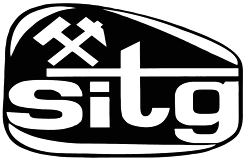 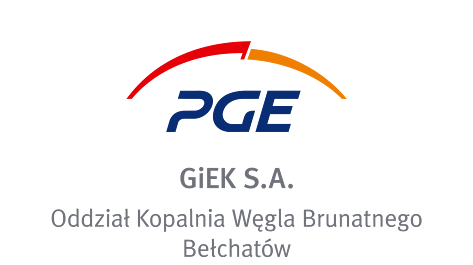       B e ł c h a t ó w20 – 22 April 2020Bełchatów – Sport Hotel  Ladies and gentlemen,We are honoured to invite you to take part in the International Brown Coal Mining Congress, which will be held in Bełchatów - Poland’s largest mining and power engineering centre, between 20th and 22nd of April 2020, with main theme of: 		“Brown Coal – Alternative Directions of Application”During the Congress, Belchatow will be not only Poland’s, but also the world’s capital of lignite mining. It will become the place of integration and networking of people from the mining and power industry communities.Scientists, experts and people working in the mining and power industries will tackle issues of importance for the economy, related to the future of the cheapest source of energy that is brown coal – a crucial stabilising factor of Poland’s energy security. We intend to focus on directions and technologies based on lignite, such as: production of semi-coke, low-temperature tar, industrial gases, liquid fuels or montan wax.We intend to include the following issues in the subject scope of the Congress:The role of lignite in European countries and worldwide.Challenges facing the lignite industry in the context of the decarbonisation of the power industry.New lignite-based areas and technologies.Lignite as an alternative for other energy media.Gasification of coal.Changes in global lignite production and utilization trends.Poland’s energy mix until the year 2050.Lignite resources as a guarantee of energy security.The role of lignite in balancing and stabilising energy systems.Open-cast lignite mining – a time-intensive investments in new deposits and mining fields.Coal technologies with prospects.Lignite as substrate, fertiliser and raw material Energy production in coal-fired powerplants ensuring security of energy supply without geopolitical risk.Poland as a country endowed with brown coal deposits, using its resources prudently. Lignite mining quantities and their future outlooks.Environmental impact of opencast mines.European climate policy and the striving towards carbon emission reduction.Modern carbon capture and storage (CCS) technologies.Reclamation and revitalisation of mining areas. Continuous efficiency improvements of lignite-fired powerplants as a condition for maintaining their competitiveness among energy producers in Poland and worldwide. SCIENTIFIC PAPERSPapers with abstracts in Polish and English shall be accepted until 20 February 2020. The organisers reserve the right to perform a preliminary screening of the submitted papers. The approved papers will be published in the Congress materials on condition that the author enrols for participation in the Congress and pays the participation fee.SCIENTIFIC COMMITTEE OF THE CONGRESS Chairman: prof. dr hab. inż. Tadeusz Słomka	 –  Rector of the AGH University of Science and Technology in Kraków      Deputy Chairman:  prof. dr hab. inż. Zbigniew Kasztelewicz    –  Vice president for Mining of PGE GiEK S.A.Members:  prof. dr hab. inż. Cezary Madryas		 – Rector of the Wroclaw Technical Universityprof. dr hab. inż. Antoni Tajduś         	–  AGH University of Science and Technology in Kraków,     Geomechanics, Civil Engineering and Geotechnology Departmentprof. dr hab. inż. Marek Cała		 –  Dean of the Mining and Geoengineering Department of AGH Krakówprof. dr hab. inż. Piotr Czaja 		 –  Mining and Geoengineering Department of AGH Krakówprof. dr hab. inż. Wiesław Kozioł	 –  Institute of Mechanised Construction and Rock Mining - Warsaw,      AGH Krakówprof. dr hab. inż. Monika Hardygóra            ‒  Mining and Geoengineering Department of the Wroclaw University of Technology prof. dr hab. inż. Dionizy Dudek 	 –  Machinery Design and Operation Institute of the Wroclaw University       of TechnologySenior Professor Maciej Pawlik 	 –  Electrical Power Engineering Institute, Powerplants Unit of the Lodz                 University of Technology dr hab. inż. Jacek Szczepiński		 –  Director of Poltegor – Instytut. Open Cast Mining Institute. dr inż. Miranda Ptak                                      –  Director of the Mining Management Department, PGE Górnictwo     i Energetyka Konwencjonalna S.A.COMPANY PRESENTATION AND PUBLICITYThe organisers offer the following forms of presentation and publicity for your company during the Congress: • company display (presentation of products, advertising materials, mock-ups etc.);• presentation of your company at special promotional sessions during the conference;• a promotional paper and colour advertisement included in conference materials.• sponsoring: Gold, Silver, Bronze. Detailed principles for collaboration will be established individually and stipulated in a contract. CONGRESS FEESThe congress fee should be transferred to the organisers’ account by 31 March 2020 or as specified in terms of contract (for exhibitors).The  cost of participation in the Congress includes: congress materials, food, participation in two social meetings (feast, banquet) and amounts to PLN 2000 + VAT or EUR 600 (for foreign participants). Congress participants will be accommodated in single or double hotel rooms. 
 The hotel rooms shall be booked and paid for by the participants themselves. Details of the available hotel accommodation can be found on the REGISTRATION CARD.Note:  Cost of participation in the feast or in the banquet is PLN 600 per person (not applicable to Congress participants). 
Bank account for payments:Stowarzyszenie Inżynierów i Techników Górnictwa, Bełchatów Branch Officeul. Kolejowa 41, 97-400 Bełchatów;            NIP: 769-20-07-765;        transfer note: KONGRES PKO BP S.A.,  I O/Bełchatów; account no. for Polish participants: 68 1440 1257 0000 0000 0225 7963; PKO BP S.A.,  I O/Bełchatów; account no. for foreign participants:PL 68 1440 1257 0000 0000 0225 7963; SWIFT Code (BIC) BPKOPLPW;After the payment is made, please send us a confirmation of your bank transfer to have the invoice issued and your name placed on the participants list promptly. For exhibitions, advertising, or sponsoring, we will send you the relevant contract for you to sign, after the registration card is received.IMPORTANT DATESCompleted registration cards shall be submitted by 31 March 2020 to the e-mail address: waclawa.parolczyk@gkpge.pl, fax.+48 44 737 44 56, or by mail:Correspondence address:  Wacława Parolczyk; PGE GiEK S.A. Oddział Kopalnia Węgla Brunatnego Bełchatów Rogowiec, 
ul. Św. Barbary 3; 97-400 Bełchatów, skr. poczt. 100;  note on envelope: „KONGRES”.CONTACT INFORMATIONOther organisational information will provided in the next communication.CONGRESS WEBSITEwww.kwbbelchatow.pgegiek.pl        www.sitgbelchatow.plNameTel.MobileFAXe-mailCongressPolishCongressEnglishWacława Parolczyk(+48) 44 737 4455(+48) 44 737 4456waclawa.parolczyk@gkpge.plCongressPolishCongressEnglishAnna Kowalska(48) 601 696 070anna.kowalska@gkpge.plExhibitionSponsoringAdvertisingTomasz Szczepaniak(+48) 44 737 4493723 696 256tomasz.szczepaniak@gkpge.plExhibitionSponsoringAdvertisingDariusz Kowalczyk48) 44 737 1555723 696 144dariusz.kowalczyk@gkpge.plExhibitionSponsoringAdvertisingMichał Wojewoda(48) 44 737 4495723 696 258(48) 44 7374757michal.wojewoda@gkpge.pl ExhibitionSponsoringAdvertisingGrzegorz Organiściak(+48) 44 737 1554601 252 931grzegorz.organisciak@gkpge.pl 